REPORTE DE ACTIVIDADESEl día viernes 06 de marzo del año en curso se realizó una plática con los alumnos de la Escula Nacional de Artes Cinematográficas (ENAC) en Ciudad Universitaria. En la cual se bordaron temas sobre las funciones, atribuciones y buenas prácticas. La plática se llevó en un horario de las 9 horas a las 12:30 horas. Se contó con la presencia de:Óscar Gozales Cinthya Fernanda MolinaSOPORTE DOCUMENTAL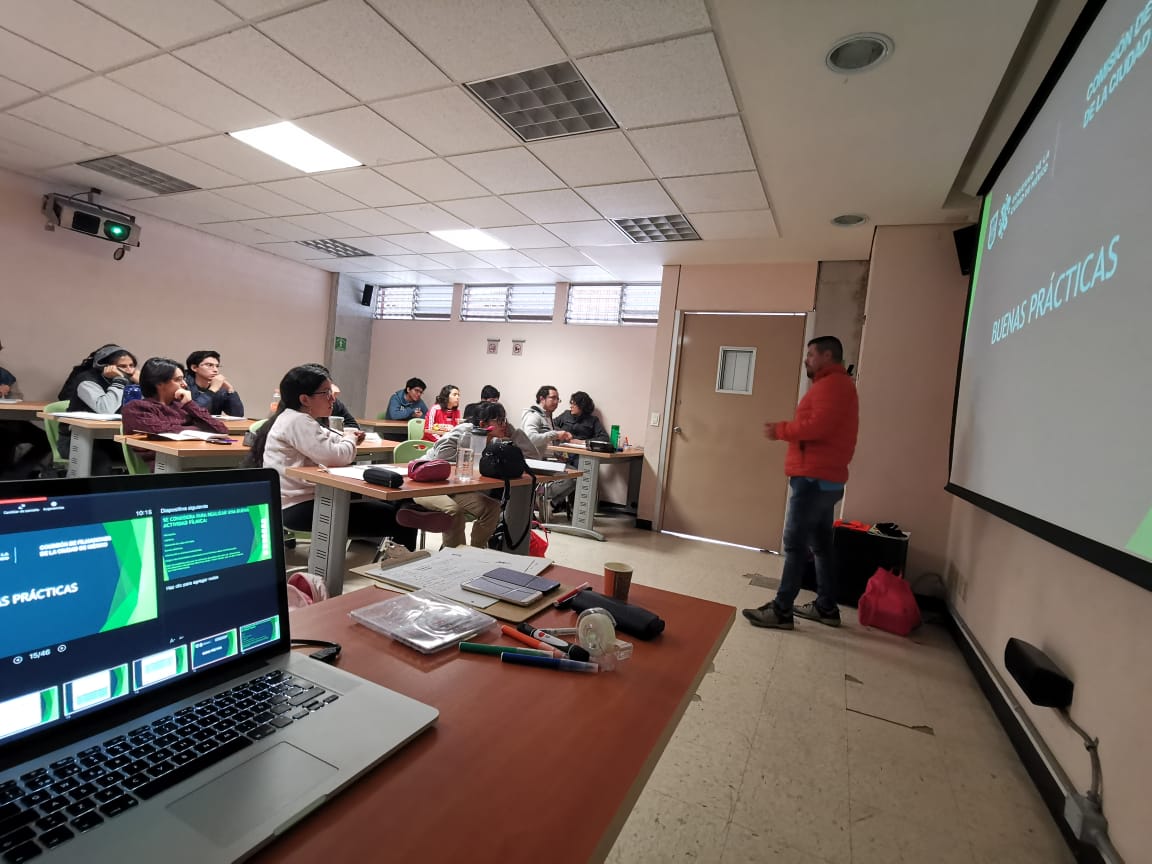 REPORTE DE ACTIVIDADESEl día miércoles 11 de marzo del año en curso se llevó a cabo una plÓ﷽﷽﷽﷽﷽﷽﷽﷽a
 13 horario de las 11ad de Cine, ubicada ontbre las funciones, atreibuciones y docuimentaciones ática con los alumnos de la Facultad de Cine, ubicada en Av. Monterrey 232. En la cual se bordaron temas sobre las funciones, atribuciones y buenas prácticas. La plática se llevó en un horario de las 11 horas a las 13:30 horas. Se contó con la presencia de:Óscar GozalesEdgar KoriaJosé Dehesa Cinthya Fernanda MolinaSOPORTE DOCUMENTAL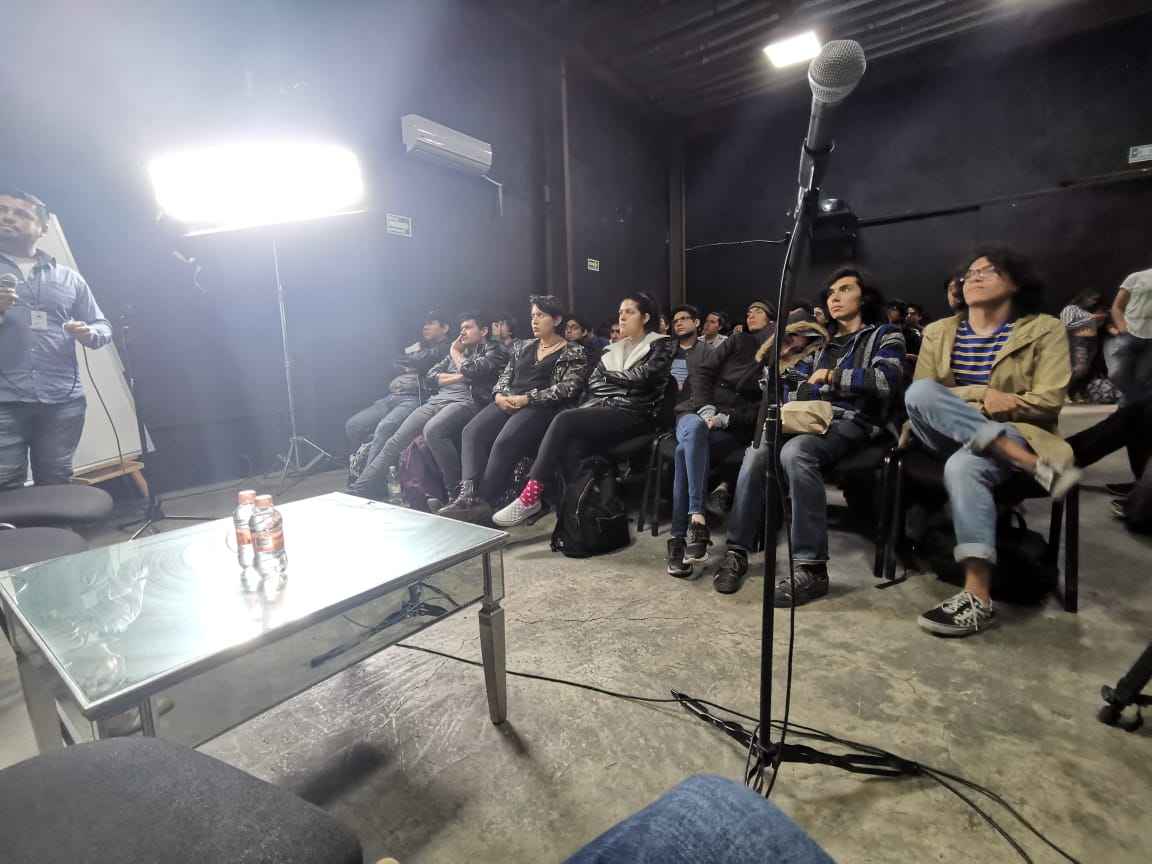 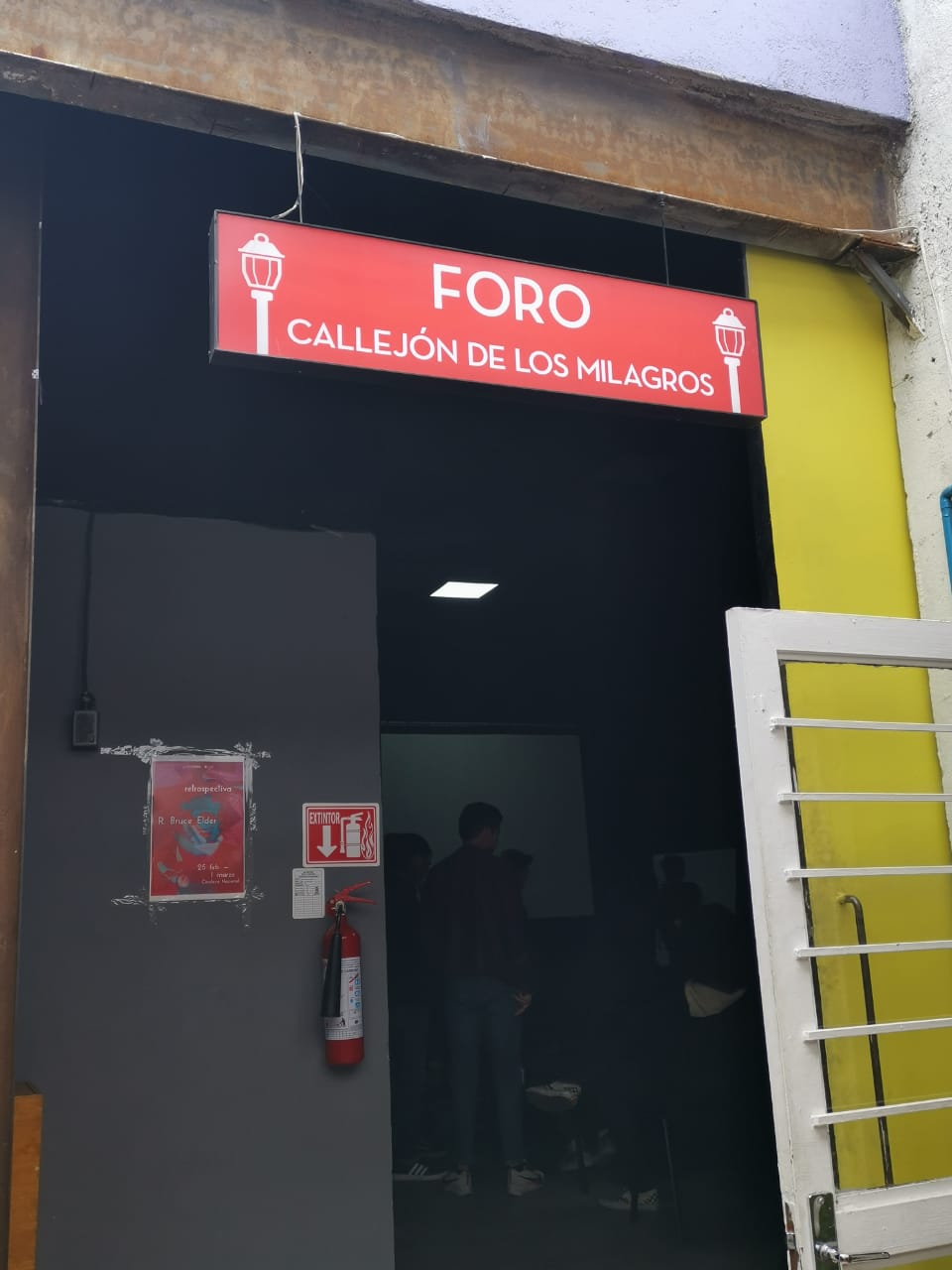 